  Публичное   представление  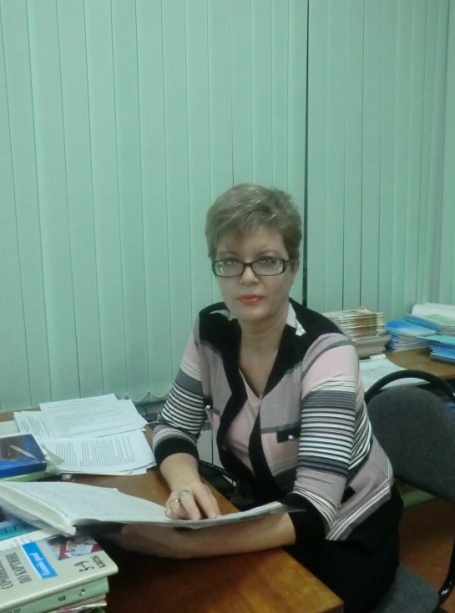  собственного   инновационного     педагогического   опыта   учителя   русского   языка и литературы МОУ « Средняя общеобразовательная школа №8» г. о. Саранск Республики МордовияФедяевой Людмилы ИвановныПеред каждым  учителем  в течение всей его  педагогической  деятельности стоит вопрос: чему учить и как учить. Решение этого вопроса на разных жизненных этапах и определяет неповторимость  учителя , его профессиональное кредо, личностную позицию. За годы работы я поняла, что не в количестве знаний заключается образование, а в полном понимании и умелом применении всего того, что знаешь, чему учишь. Педагогическая  проблема - «Развитие эффективного речевого поведения в условиях личностно – ориентированного подхода в обучении ».Концепция модернизации российского образования подчеркивает необходимость «ориентации образования не только на усвоение учащимися определенной суммы знаний, но и на развитие его личности, его познавательных и созидательных способностей. Формирование у школьников инициативности, самостоятельности, толерантности, способности к успешной социализации в обществе и активной адаптации на рынке труда» .1. Актуальность и перспективность  опыта  обусловлена существенными изменениями, происходящими в последнее время в социальном и экономическом пространстве системы образования, современными требованиями к школьному обучению и направлениями, указанными в президентской инициативе «Наша новая школа». Молодому человеку, вступающему в самостоятельную жизнь в условиях современного рынка труда необходимо быть эффективным, конкурентно-способным работником. Он должен быть творческим, самостоятельным, ответственным коммуникабельным человеком, способным решать проблемы личные и коллектива. Ему должна быть присуща потребность к познанию нового, умение находить и отбирать нужную информацию.Учебный процесс эффективен в освоении знаний и умственного развития только тогда, когда он способствует  правильному и полному пониманию прочитанного текста. Главная задача на уроке - вызвать у ученика интерес к предмету и пробудить желание заниматься им в дальнейшем. Существует много путей и способов решения этой задачи. Один из них – эффективное речевое поведение учащихся.Практическая  значимость данной проблемы заключается в том, чтобы научить своих учеников посредством грамотного речевого поведения приобретать знания, мыслить, уметь ориентироваться на рынке труда, быть востребованными и успешными.2. Концептуальность        Главная цель школьного обучения - формирование личности ученика. Умения и навыки выразительного чтения  формируются не только как важнейший вид речевой и умственной деятельности, но и как сложный комплекс умений и навыков, имеющий общеучебный характер, используемый учениками при изучении всех учебных предметов, во всех случаях внеклассной и внешкольной жизни.      Чтение как учебный предмет имеет в своем распоряжении такое сильное средство воздействия на личность, как художественная литература. Художественная литература несет в себе огромный развивающий и воспитательный потенциал: приобщает ребенка к духовному опыту человечества, развивает его ум, облагораживает чувства. Чем глубже и полнее воспринято читателем то или иное произведение, тем больше воздействие на личность оно оказывает. Поэтому в качестве одной из ведущих задач обучения выразительному чтению я  выдвигаю задачу обучения восприятию художественного произведения.  Практическая значимость  данной проблемы заключается в том, что развитие эффективного речевого поведения в условиях личностно – ориентированного подхода в обучении  отвечает современным требованиям, стоящим перед школой, при подготовке конкурентоспособных граждан.3.   Наличие теоретической базы опыта          Над проблемой «Развитие эффективного речевого поведения в условиях личностно – ориентированного подхода в обучении » я работаю с 2007 года. За это время у меня накопился достаточный теоретический материал, который я использую при подготовке к урокам по следующим направлениям:1.Выразительное чтение как важнейший компонент культуры речи.2. Развитие речи учащихся на уроках русского языка и литературы. 3. Овладение нормами литературного языка.4. Обогащение словарного запаса и грамматического строя речи учащихся.В своей работе я использую следующие приемы и методы:а) Словарная работа;б) Обогащение грамматического строя 
речи учащихся;5. Обучение различным видам речевой деятельности:а) Обучение слушанию;б) Обучение чтению (обучающее, ознакомительное, просмотровое и т.д.)в) Развитие скорости чтения:см. Приложение 2.г) Обучение устной и письменной речи.                          Методическая литература для работы: Астафьева О., Денисова А. Детская литература. Выразительное чтение М.: Академия, 2007.  Аксенова Л.И. Специальная педагогика. М. Академия, 2001.  Аксенов В. Н. Искусство художественного слова. М.: Просвещение, 2002.  Брызгунова Е.А. Система интонационных средств. Современный русский язык. М.: Просвещение, 2007.  Буяльский Б. А. Искусство выразительного чтения: Книга для учителя. М.: Юнити-Дана, 2006.  Завадская Т. Ф., Майман Р. Р. Внеклассные занятия выразительным чтением. Методика выразительного чтения. М.: Дело, 2007.    Коренюк Л. Ю. О специальных занятиях по выразительному чтению. М.: Дело, 2007.    Майман Р. Р. Авторское исполнение при обучении выразительному чтению. М.: Дело, 2005. – 135 с.  Майман Р. Р., Дмитриева Е. Д., Найденов Б. С. Выразительное чтение. Практикум для студентов-заочников 1-го курса факультетов русского языка и литературы пед. институтов. М.: Просвещение, 2000. – 125 с.   Маерова К.В. Выразительное чтение. М: РУДН, 2003 .   Найденов Б., Коренюк Л. Методика выразительного чтения. М.: Просвещение, 2007. - 176 с.   Найденов Б. С. Хоровое чтение в процессе обучения выразительному чтению. Методика выразительного чтения М.:Просвещение, 2006 – 116 с.   Оморокова М.И. Учимся читать выразительно. М.: Академия, 2001. – 312 с.   Соловьева Н. М., Майман Р. Р. Выразительное чтение на уроках литературы. СПб.: Питер, 2005. – 271 с. Приложение к газете «Первое сентября» « Русский   язык ». Журнал «Русский язык в школе».4. Ведущая педагогическая идея:    Выразительное чтение на уроках русского языка и литературы. Под выразительным чтением понимаю правильное, осмысленное и эмоциональное чтение художественного произведения. Именно такое чтение значительно повышает качество усвоения литературного материала. Благодаря выразительному чтению у читающего вырабатываются определенные навыки, такие как сила голоса, тон голос, темп речи, ритм речи, паузы, мелодика тона. Выразительное чтение в школе направлено на формирование духовно богатой, всесторонне развитой, творческой личности  учащихся.         Выразительное чтение как искусство художественного чтения в условиях школы. Выразительное чтение - искусство, такое же самостоятельное, как музыка или живопись. Но каждое из этих видов искусства может привлекаться при изучении языка и литературы. Разница только в том, что привлечение выразительного чтения более необходимо и более плодотворно, чем привлечение всякого другого вида искусства. Если выразительное чтение не рассматривается как искусство, то занятия им теряют животворное влияние на педагогический процесс, приводят к загромождению памяти учащихся формальными правилами об интонациях. В результате в классе вместо оживления от увлеченности произведением воцаряется скука.
Чем больше приближается классное чтение к художественному чтению мастеров, тем лучше. Но чтение мастеров не может заменить чтения учителя и учеников. Помимо того что последнее убеждает школьников в доступности для них выразительного чтения, чтение учителя и товарищей дает возможность проследить творческий путь, которым они шли. Очень важен также анализ ошибок в чтении. Одним словом, восприятие чтения мастеров, являясь важным элементом обучения, не может заменить творчества учителя и учеников.
       Связь методики выразительного чтения с методикой преподавания литературы и родного языка. В отличие от предреволюционного периода в советской школе выразительное чтение никогда не было отдельным учебным предметом. Оно применялось на уроках литературы, уроках русского языка и во внеклассной работе. Поэтому в методике преподавания русского (родного) языка и в методике преподавания литературы освещались и некоторые методические вопросы выразительного чтения. Эта связь методик не должна нарушаться и в дальнейшем.
Обучение выразительному чтению на уроках литературы делает литературный анализ более эмоциональным, углубляет восприятие литературного произведения, ведет к пониманию литературы как искусства слова и вызывает ту увлеченность, без которой невозможно полноценное преподавание литературы.
Применение выразительного чтения в процессе изучения родного языка открывает перед учащимися звуковую сторону речи, демонстрирует мастерство писателя, помогает понять связь интонации с синтаксической структурой и резко повышает культуру устной речи. Обучать выразительному чтению совместно с занятиями литературой и языком целесообразнее также и потому, что такое обучение может проходить в течение всего школьного курса. Овладение навыками и умениями идет постепенно, не создавая для детей и подростков дополнительных трудностей. По этим соображениям и необходима теснейшая связь методик преподавания литературы и русского языка с методикой выразительного чтения.5.  Оптимальность и эффективность средств            Немаловажную роль в приобретении учащимися глубоких и прочных знаний играет организация учебной деятельности школьников на уроках, правильный выбор учителем методов, приёмов и средств обучения. Вот уже несколько лет на своих уроках я активно использую ИКТ.       Внедрение ИКТ на уроках русского языка и литературы помогли мне реализовать идею развивающего обучения, повысить темп урока, сократить потери рабочего времени до минимума, увеличить объем самостоятельной работы, как на уроке, так и при подготовке домашних заданий, сделать урок более ярким и увлекательным. Именно ИКТ позволили мне вместе с моими учениками погрузиться в другой мир, увидеть языковые и литературные процессы другими глазами, стать их участниками. Компьютер обладает достаточно широкими возможностями для создания благоприятных условий для работы по осмыслению орфографического и пунктуационного правила. 6. Результативность --2010-2011 г. - Вагапова Наиля, учениц 11 класса, стала призером муниципольного этапа Всероссийской олимпиады по литературе, Батракова Александра, ученица 9 класса, заняла призовое место в городском конкурсе сочинений и творческих работ «Россия - космическая держава";Волгаева Дина, ученица 11 класса, стала призером городского конкурса сочинений и творческих работ "Саранск - мой любимый город";--2011 -2012 уч. год - Батракова Александра, ученица 10 класса, стала победителем зрительских симпатий за работу  в республиканском творческом конкурсе "Юные таланты пера", опубликовала свое сочинение в молодежном журнале "Странник".7. Возможность тиражирования.Обобщение  собственного   педагогического   опыта  реализовано в публикациях на сайте, выступлениях на  педагогических  советах, школьном  методическом объединении педагогов, в рамках курсов повышения квалификации моделировала урок 9 декабря 2011 года.        8. Приложения.                                                                                                     ПРИЛОЖЕНИЕ 1Овладение нормами литературного языкаУпражнения1. Выберите правильный вариант произношения выделенных слов, составьте с ними распространенные предложения: прибывший поезд – прибывший поезд; повлекший наказание – повлёкший наказание; начатый пирог – начатый пирог; звонит – звонит; повторим – повторим; моя фамилия – мое фамилие, обратно пришел – опять пришел.2. Образуйте краткие причастия в форме прошедшего времени, женского рода, поставьте ударение: взят – взят_, переведен – переведен_, нанесён – нанесен_, создан – создан_.3. Расставьте ударения и произнесите глаголы: начать, понять, начал, понял, поняла, повторит, облегчит.4. Как правильно: коне[чн, шн]о, [чт, шт]о, [чт, шт]обы? Составьте диалог на тему «Спорт».5. Прочитайте стихотворение. В какой форме стоит существительное грамм?Есть в нашем лагере весы,
Не просто так, не для красы, –
Мы выясняем по утрам,
Кто пополнел, на сколько грамм.6. Запишите стихотворение, выучите его наизусть, расставьте ударение в словах, приготовьтесь писать стихотворение под диктовку....Придут домой ученики –
И начинаются звонки,
Звонки без передышки.
А кто звонит? Ученики,
Такие же мальчишки.
Звонят, звонят ученики...
Зачем писать им в дневники,
Какой урок им задан?
Ведь телефон-то рядом!7. Составьте предложения или словосочетания с данными словами: представить – предоставить, одеть – надеть, экономный – экономичный.8. Составьте именные словосочетания по типу (сущ. + сущ).9. Составьте односоставное предложение по схеме: [=] – безличное.10. Составьте предложение по схеме: [– =], и [– =].11. Составьте предложение с прямой речью по образцу: «А разве Сергей еще не вернулся?» – спросила Маша, зайдя в комнату.12. Составьте безличное предложение или мини-сочинение, состоящее в основном из односоставных предложений на тему «Зимнее утро», «Сумерки»; сочинение на основе изображенного на картинке (рисунке, фотографии, репродукции, диапозитиве; на основе наблюдений, проведенных в классе или дома; на основе содержания отрывка из изучаемого произведения).13. Речевая задача (вызывающая большой интерес): «Вы – редактор газеты (журнала). Помогите начинающему автору – внесите правку в созданный им текст».14. Опираясь на примеры, объясните разницу между словами: классовый – классный, здравица – здравница.15. Составьте «лексический» диктант (10–20 слов) на тему «Весна».16. Выберите правильный вариант.Я (допишу, дописываю) письмо и отнесу его на почту.Ты (прочитаешь, читаешь) книгу и вернешь ее товарищу.Он хорошо (думает, продумает) свой план и выполнит его в срок.17. Объедините глаголы, близкие по смыслу, в четыре группы: утверждать, сказать, предполагать, доказывать, сообщить, рассчитывать, написать, отрицать, попросить, надеяться, удивлять, поражать, изумлять, спросить.18. Выберите нужное окончание (-а, -я, -и, -ы, -у, -ю):Вернуться из кинотеатр_, выйти из музе_, уехать из город_, не нашел тетрад_, килограмм виноград_, вижу из окн_, не выполнить задани_, приехать из деревн_, стакан ча_.19. Преобразуйте сложные предложения в простые.В то время как декан беседовал с первокурсниками, он подробно рассказал им о факультете.Пока Игорь был в командировке, мы сделали ремонт в квартире.Я проснулся, когда начало светать.По мере того как поезд приближался к станции, он сбрасывал скорость.Мы получили телеграмму, когда обедали.Осталось три недели до того, как начнутся экзамены.ПРИЛОЖЕНИЕ 2Обучение чтениюРазные виды чтенияОт правильного обучения детей чтению во многом зависит формирование личности ученика, его отношения к учению, школе, самому себе.Программа для основной школы ставит задачу научить учеников 5-, 6-, 7-го классов «осмысленно и бегло» читать учебник и научные тексты, выразительно читать тексты художественного и публицистического стилей. Цель совершенствования техники чтения в средней школе – научить «зрелому» чтению: высокой скорости чтения и гибкости, т.е. умению читать с разной скоростью в зависимости от речевой ситуации.Это методика оптимального чтения Г.С. Швайко, система И.Т. Федоренко – И.Г. Пальченко, методика В.Н. Зайцева и др. В.Н. Зайцев рекомендует обучать учащихся оптимальному чтению – в темпе разговорной речи, обеспечивающем осмысление. Это темп 120–150 слов в минуту. Как же добиться оптимальной скорости чтения?Необходимо иметь в виду следующие рекомендации:1. Важна не длительность, а частота тренировочных упражнений. Нужно ежедневно проделывать с учащимися небольшие по объему упражнения.2. Выбрать режим «жужжащего чтения». «Жужжащее» чтение было одним из основных элементов обучения в школе В.А. Сухомлинского. Все ученики читали одновременно вслух, вполголоса, чтобы не мешать товарищам, каждый со своей скоростью. Сейчас почти все специалисты удостоверились в эффективности такого чтения.3. Ежеурочные пятиминутки чтения. У каждого ребенка на парте лежит книга, и любой урок начинается с того, что дети 5 минут читают в режиме жужжащего чтения, а дальше идет обычный урок.4. Читать перед сном. Дело в том, что последние события дня особенно отчетливо фиксируются эмоциональной памятью, и во время сна человек находится под их впечатлением.5. Тренировать оперативную память, выполняя ежедневные зрительные диктанты, тексты которых разработаны И.Г. Пальченко.6. Соблюдать режим щадящего чтения (с кратковременным отдыхом), который необходим в том случае, если ребенок не любит читать.Оптимальное чтение. 
Комплексное выполнение упражнений1. Многократное чтение. После того как начало прочитано учителем и осмыслено учениками, учитель предлагает начать чтение, читают одновременно все ученики вполголоса. По истечении минуты каждый из учеников отмечает, до какого слова он успел дочитать. Затем следует повторное чтение этого же отрывка. При этом ученик снова отмечает, до какого слова он дочитал, и сравнивает с результатами первого прочтения. Естественное увеличение темпа чтения вызывает положительные эмоции: у учеников возникает желание читать еще раз, однако более трех раз этого делать не следует. Далее переходим на чтение в темпе скороговорки.2. Скороговорка. Этот вид работы предназначен для развития артикулярного аппарата, поэтому требования к выразительности речи здесь понижены, зато повышены требования к четкости прочтения окончаний слов. Окончания слов должны четко проговариваться. Упражнение длится не более 30 секунд, затем переходим к следующему упражнению.3. Выразительное чтение с переходом на незнакомую часть текста. Дети прочитывают знакомую часть текста и продолжают читать дальше. И вот здесь, по выражению И.Г. Пальченко, совершается маленькое чудо. Ребенок продолжает читать незнакомый текст в таком же повышенном темпе, как и знакомый.     Приложение 3Упражнения для развития дыханияПриложение 4Памятка«Как разучить скороговорку»Приложение 5Памятка«Как подготовиться к выразительному чтению»1. Распределите правильно дыхание. Глубокий вдох через нос - спокойный выдох до конца, без перерыва чтения. Жжжжж; сссссс; рррррррр; шшшшшш; ммммммм2. Поставьте на стол 10 заженных свечей. Потушите свечи: а) отдельно каждую; б) все сразу.3. Прочитайте текст: вдох – выдох – пауза – вдох – выдох – пауза. Паузы обозначьте так: /. Лисица позвала журавля на обед / и подала похлебку на тарелке. / Журавль ничего не мог взять своим носом, / и лисица всё съела сама. (Л. Толстой).4. Прочитайте стихотворение. Сделайте паузы после первой и второй строки. Третью и четвертую прочитайте без пауз. Я вошел в тенистый бор / И увидел мухомор, / Сыроежку, зеленушку, Розоватую волнушку! (Ю. Могутик)5. Прочитайте на одном дыхании: Жил-был не царь, не король, не геройский герой, а жил-был мальчик. (Э. Мошковская)6. Прочитайте сначала медленно, а затем быстро, без пауз. Заваривши кашу, / масла не жалеют; / Начав дело, / не останавливаются. На дворе трава, на траве дрова; Не руби дрова на траве двора.7. (через 30 - 40 минут после еды) И. П. Встать, расправить плечи, голову держать прямо. На счет 1 – 5 (про себя) - глубокий вдох. На счет 1 – 3 (про себя) - задержка дыхания. На счет 1 – 5 (про себя) - выдох.8. И. П. то же На счет 1 - 2 (про себя) - глубокий вдох. На счет «раз» - задержка дыхания. Плавный счет от 1 до 10, от 1 до 15, 20, 25, 30 - выдох.9. И. П. то же На выдохе - пословица или поговорка, скороговорка. Длинные скороговорки идут с добором воздуха. Как у горки на пригорке (добор воздуха) стоят тридцать три Егорки (На выдохе идет счет от 1 до 33). Раз Егорка, два Егорка…10. И. П. то же На счет 1 – 3 (про себя) - глубокий вдох. На счет «раз» - задержка дыхания. Медленный плавный выдох на звуках -ф-, -с-, -ш- (сначала отдельно, а затем подряд). Звуки беру разные.11. «Проколотый мяч». Представить, что в руках большой мяч, но он проколот. Если на него нажимать, слышно, как выходит воздух (звук -с-) Нажимать на мяч нужно мягко, без усилий1. Прочитай скороговорку медленно2. Подумай, о чем говорится в скороговорке3. Посмотри, какие слова похожи друг на друга по звучанию. Какой согласный звук (или сочетание звуков) много раз повторяется4. Проговори скороговорку медленно вслух, постарайся запомнить её5. Теперь проговори скороговорку шепотом несколько раз: сначала медленно, потом все быстрее и быстрее6. Произнеси скороговорку несколько раз вслух в быстром темпе7. Посоревнуйся с товарищами, кто без ошибок быстрее произнесет скороговорку8. Выдели самое главное голосом, интонациейЧистоговорки, скороговорки1. Читайте медленно, с паузами.Карл у Клары / украл кораллы, / а Клара у Карла / украла кларнет.Осип охрип, / а Архип осип.Как у горки на пригорке /Жили тридцать три Егорки.2. Читайте быстро, без пауз.Поезд мчится скрежеща: Же – че – ща; Же – че – ща;Сыворотка из-под простокваши.Улов у Поликарпа - три карася, три карпа.Шла Саша по шоссе и сосала сушку.На дуб не дуй губ, /Не дуй губ на дуб.3. Ра-Ра-Ра - начинается игра ры-ры-ры - у мальчиков шары ро-ро-ро - у нас новое ведро ру-ру-ру - продолжаем мы игру ре-ре-ре - стоит домик на горе ри-ри-ри - на ветках снегири ар-ар-ар - кипит наш самовар ор-ор-ор - созрел красный помидорИр-ир-ир - мой папа командирАрь-арь-арь - на стене висит фонарьСа-са-са - в лесу бегает лисаСо-со-со - у Вовы колесо.1. Перечитай текст внимательно. Определи основную мысль, чувства, настроение и переживание героев, автора2. Определи свое отношение к событиям (героям, описаниямкартин природы)3. Мысленно представь их себе4. Реши, что будешь сообщать при чтении слушателям, что они должны понять (в чем задача твоего чтения)5. Продумай в соответствии с задачей чтения и выбери интонационные средства – темп чтения; пометь паузы, логические ударения, тон6. Прочитай сначала текст вслух для себя. Проверь еще раз, совсем ли ты согласен. Не забудь, что произносишь текст перед слушателями и общаешься с ними7. Прочитай текст выразительно